О внесении изменений в постановление администрации Шумерлинского муниципального округа Чувашской Республики от 04.02.2022 № 45 «Об утверждении Положения о комиссии по соблюдению требований к служебному поведению муниципальных служащих Шумерлинского муниципального округа Чувашской Республики и урегулированию конфликта интересов»В соответствии с Указом Президента Российской Федерации от 25.01.2024 № 71 «О внесении изменений в некоторые акты Президента Российской Федерации»  администрация Шумерлинского муниципального округа постановляет:1. Внести в Положение о комиссии по соблюдению требований к служебному поведению муниципальных служащих Шумерлинского муниципального округа Чувашской Республики и урегулированию конфликта интересов, утвержденное постановлением администрации Шумерлинского муниципального округа Чувашской Республики от 04 февраля 2022 г. № 45, следующие изменения:- в абзаце первом пункта 18 Положения слова «в абзаце пятом подпункта «б» пункта 14» заменить словами «в абзаце пятом подпункта «б» и подпункте «г» пункта 14»;- в подпункте «в» пункта 21 Положения слова «в соответствии с пунктами 31, 32, 34» заменить словами «в соответствии с пунктами 31, 32, 34, 34.1».2. Настоящее постановление вступает в силу после его официального опубликования в периодическом печатном издании «Вестник Шумерлинского муниципального округа» и подлежит размещению на официальном сайте Шумерлинского муниципального округа в информационно-телекоммуникационной сети «Интернет».Глава Шумерлинскогомуниципального округа Чувашской Республики                                                                              Д.И. ГоловинЧĂВАШ  РЕСПУБЛИКИ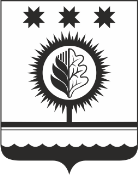 ЧУВАШСКАЯ РЕСПУБЛИКАÇĚМĚРЛЕ МУНИЦИПАЛЛĂОКРУГĔН АДМИНИСТРАЦИЙĚЙЫШĂНУ26.06.2024   549 № Çěмěрле хулиАДМИНИСТРАЦИЯШУМЕРЛИНСКОГО МУНИЦИПАЛЬНОГО ОКРУГА ПОСТАНОВЛЕНИЕ26.06.2024 № 549   г. Шумерля